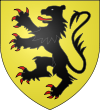 Le DIMANCHE 9 JUIN 2013Fiche d’inscription(A retourner avant le Dimanche 26 Mai)Nom de l’équipe : …………………………………………………………………..Fiche d’inscription à retourner avec le règlement (10€ par équipe) en chèque avant le 26 mai :À Caroline Kandel - Rue Jules Ferry - 36270 - EguzonMunissez-vous lors du tournoi de 2 tee-shirts de couleurs différentes pour chaque joueur de votre équipePour toutes informations complémentaires, veuillez contacter Caroline Kandel par téléphone au 06.08.34.00.85 ou par mail : cs-eguzonbasket@hotmail.frCapitaine…………………………………………………………………………Signature NOM……………………………………………………… Prénom…………………………….……………. Date de naissance…………………………………. Taille ……………………..cm Adresse :…………………………………………………………………………………………………………. Code postal …………………………………………… Ville …………………………………….………..Licencié(e) FFBB oui – non                            Club ……………………………………………….N° de licence………………………………………….Pour les non licenciés :Fournir le certificat médical de non contre indication à la pratique du basket datant de moins de 3 mois avec cette inscriptionJoueur 2…………………………………………………………………………SignatureNOM……………………………………………………… Prénom…………………………….……………. Date de naissance…………………………………. Taille ……………………..cm Adresse :…………………………………………………………………………………………………………. Code postal …………………………………………… Ville …………………………………….………..Licencié(e) FFBB oui – non                            Club ……………………………………………….N° de licence………………………………………….Pour les non licenciés :Fournir le certificat médical de non contre indication à la pratique du basket datant de moins de 3 mois avec cette inscriptionJoueur 3…………………………………………………………………………Signature NOM……………………………………………………… Prénom…………………………….……………. Date de naissance…………………………………. Taille ……………………..cm Adresse :…………………………………………………………………………………………………………. Code postal …………………………………………… Ville …………………………………….………..Licencié(e) FFBB oui – non                            Club ……………………………………………….N° de licence………………………………………….Pour les non licenciés :Fournir le certificat médical de non contre indication à la pratique du basket datant de moins de 3 mois avec cette inscriptionJoueur 4…………………………………………………………………………SignatureNOM……………………………………………………… Prénom…………………………….……………. Date de naissance…………………………………. Taille ……………………..cm Adresse :…………………………………………………………………………………………………………. Code postal …………………………………………… Ville …………………………………….………..Licencié(e) FFBB oui – non                            Club ……………………………………………….N° de licence………………………………………….Pour les non licenciés :Fournir le certificat médical de non contre indication à la pratique du basket datant de moins de 3 mois avec cette inscription